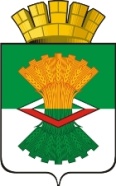 ПРОТОКОЛЗаседания Координационного совета по вопросам малого и среднего предпринимательства при Администрации Махнёвское муниципальное образованиеот 16 апреля 2020 годап.г.т. Махнёво16.04.2020 г.                                                                                                        № 2О возможности предоставления субъектам малого и среднего предпринимательства отсрочки платежей по договорам аренды земельных участков, государственная собственность на которые не разграничена и земельных участках, находящихся в муниципальной собственности уплата по которым должна осуществляться I и II кварталах 2020 года, до 30 ноября 2020 года   (О.В. Клещева)С информацией по данному вопросу выступила главный специалист отдела по управлению имуществом и земельными ресурсами Администрации Махнёвского муниципального образования О.В. Клещева (доклад прилагается).По результатам рассмотрения  возможности предоставления субъектам малого и среднего предпринимательства отсрочки платежей по договорам аренды земельных участков, государственная собственность на которые не разграничена и земельных участках, находящихся в муниципальной собственности уплата по которым должна осуществляться I и II кварталах 2020 года, до 30 ноября 2020 года  порекомендовать Администрации Махнёвского муниципального образования по имеющимся трем договорам аренды с субъектами малого и среднего предпринимательства (КФХ Бузмакова М.А., КФХ Васильева С.А., ИП Краюхина Т.В.) на земельные участки, государственная собственность на которые не разграничена предоставить отсрочку платежа  на срок с 1 марта 2020 года до 30 ноября 2020 года. При этом потери бюджета составят 25328,42 рублей.II. О возможности отмены начислений пеней и штрафных санкций до 31 декабря 2020 года за несвоевременное внесение арендной платы за период с апреля по декабрь 2020 года по договорам аренды муниципального имущества, заключенных с субъектами малого и среднего предпринимательства, которым не предоставлена возможность отсрочки внесения арендной платы за период с апреля по декабрь 2020 года(О.В. Клещева)С информацией по данному вопросу выступила главный специалист отдела по управлению имуществом и земельными ресурсами Администрации Махнёвского муниципального образования О.В. Клещева (доклад прилагается).2. По результатам рассмотрения возможности отмены начислений пеней и штрафных санкций до 31 декабря 2020 года за несвоевременное внесение арендной платы за период с апреля по декабрь 2020 года по договорам аренды муниципального имущества, заключенных с субъектами малого и среднего предпринимательства, которым не предоставлена возможность отсрочки внесения арендной платы за период с апреля по декабрь 2020 года порекомендовать Администрации Махнёвского муниципального образования отменить начисление пеней и штрафных санкций до 31 декабря 2020 года за несвоевременное внесение арендной платы за период с апреля по декабрь 2020 года по договорам аренды муниципального имущества, заключенных с субъектами малого и среднего предпринимательства,  которым не предоставлена возможность отсрочки внесения арендной платы. О возможности освобождения или предоставленияотсрочки по уплате арендных платежей по аренде муниципального имущества хозяйствующим субъектам с долей участия муниципального образования, или снижению размера арендных платежей до фактически понесенных коммунальных и эксплуатационных затрат(О.В. Клещева)1.С информацией по данному вопросу выступила главный специалист отдела по управлению имуществом и земельными ресурсами Администрации Махнёвского муниципального образования О.В. Клещева (доклад прилагается).2.По результатам рассмотрения возможности освобождения или предоставления отсрочки по уплате арендных платежей по аренде муниципального имущества хозяйствующим субъектам с долей участия муниципального образования, или снижению размера арендных платежей до фактически понесенных коммунальных и эксплуатационных затрат, порекомендовать Администрации Махнёвского муниципального образования предоставить отсрочку по уплате арендных платежей по аренде муниципального имущества хозяйствующим субъектам с долей участия муниципального образования.О возможности освобождения субъектов малого и среднего предпринимательства, заключивших или имеющих право на заключение по состоянию на 25 марта 2020 года договора, предусматривающего размещение нестационарного торгового объекта без проведения торгов, от платы по указанному договору, а до конца 2020 года применять понижающий коэффициент в размере 0,1 к величине платы по нему(О. В. Клещева)С информацией по данному вопросу выступила главный специалист отдела по управлению имуществом и земельными ресурсами Администрации Махнёвского муниципального образования О.В. Клещева (доклад прилагается).2.По результатам рассмотрения возможности освобождения субъектов малого и среднего предпринимательства, заключивших или имеющих право на заключение по состоянию на 25 марта 2020 года договора, предусматривающего размещение нестационарного торгового объекта без проведения торгов, от платы по указанному договору, а до конца 2020 года применять понижающий коэффициент в размере 0,1 к величине платы по нему порекомендовать Администрации Махнёвского муниципального образования освободить субъектов малого и среднего предпринимательства, заключивших договора, предусматривающие размещение нестационарного торгового объекта без проведения торгов (КФХ Кутенев К.С., ИП Генш Г.Э., ИП Нехорошкова Н.А. , ИП Шмакова Л.В. , ИП Исматова И.И.) от платы по указанным договорам с 1 марта 2020 года по 31 августа 2020 года, а до конца 2020 года применять понижающий коэффициент в размере 0,1 к величине платы по ним. При этом потери бюджета составят 5260,14 рублей.О возможности предоставить освобождение или отсрочку (без начисления пени) субъектам малого и среднего предпринимательства по платежам по договорам аренды объектов недвижимого имущества и земельных участков, находящихся в муниципальной собственности Махнёвского муниципального образования(О.В. Клещева)С информацией по данному вопросу выступила главный специалист отдела по управлению имуществом и земельными ресурсами Администрации Махнёвского муниципального образования О.В. Клещева (доклад прилагается).2.По результатам рассмотрения возможности предоставления освобождения или отсрочки (без начисления пени) субъектам малого и среднего предпринимательства по платежам по договорам аренды объектов недвижимого имущества и земельных участков, находящихся в муниципальной собственности Махнёвского муниципального образования с 1 марта 2020 года по 31 августа 2020 года порекомендовать Администрации Махнёвского муниципального образования дать отсрочку (без начисления пени) субъектам малого и среднего предпринимательства (ИП Ищенко М.Г., ПК «Махнёвский») по платежам по договорам аренды объектов недвижимого имущества, находящихся в муниципальной собственности Махнёвского муниципального образования с 1 марта 2020 года по 31 августа 2020 года. При этом потери бюджета составят 89504,75 рублей.О проведении общественной экспертизы проектов нормативных правовых актов, регулирующих развитие малого и среднего предпринимательства на территории Махнёвского муниципального образования. Проект «Об утверждении Административного регламента по предоставлению муниципальной услуги «Заключение договоров на размещение нестационарных торговых объектов на земельных участках, государственная собственность на которые не разграничена, и земельных участках, находящихся в муниципальной собственности на территории Махнёвского муниципального образования»(О.В. Клещева)1.С информацией по проекту постановления выступила главный специалист отдела по управлению имуществом и земельными ресурсами Администрации Махнёвского муниципального образования О.В. Клещева (доклад прилагается).2.По результатам рассмотрения проекта изменений принято решение, что в проекте нормативного акта не выявлено положений, вводящих административные и иные ограничения, запреты и обязанности для субъектов предпринимательской деятельности или способствующих их введению, положений, способствующих возникновению необоснованных расходов субъектов предпринимательской деятельности Махнёвского муниципального образования. Положительный эффект прогнозируется.   О проведении общественной экспертизы проектов нормативных правовых актов, регулирующих развитие малого и среднего предпринимательства на территории Махнёвского муниципального образования. Проект «Об утверждении положения об организации и проведении конкурса по отбору заявок субъектов малого и среднего предпринимательства на оказание поддержки в рамках муниципальной программы «Поддержка малого и среднего предпринимательства и развитие торговли в Махнёвском муниципальном образовании на 2020-2025 годы»(C.А. Козуб)1.С информацией по проекту постановления выступила начальник отдела экономики и потребительского рынка Администрации Махнёвского муниципального образования С.А. Козуб  (доклад прилагается).2.По результатам рассмотрения проекта изменений принято решение, что в проекте нормативного акта не выявлено положений, вводящих административные и иные ограничения, запреты и обязанности для субъектов предпринимательской деятельности или способствующих их введению, положений, способствующих возникновению необоснованных расходов субъектов предпринимательской деятельности Махнёвского муниципального образования. Положительный эффект прогнозируется. VIII.  О проведении общественной экспертизы проектов нормативных правовых актов, регулирующих развитие малого и среднего предпринимательства на территории Махнёвского муниципального образования. Проект «О внесении изменений в постановление Администрации Махнёвского муниципального образования от 28 мая 2019 года № 426 «Об утверждении Порядка предоставления субсидий на возмещение затрат, понесённых субъектами малого и среднего предпринимательства, осуществляющих деятельность на территории Махнёвского муниципального образования по доставке товаров первой необходимости в труднодоступные, малонаселённые и отдалённые сельские населённые пункты (с изменениями от 15.08.2019 № 602, от 22.01.2020 № 25)»(С.А. Козуб)1.С информацией по проекту постановления выступила начальник отдела экономики и потребительского рынка Администрации Махнёвского муниципального образования С.А. Козуб  (доклад прилагается).2.По результатам рассмотрения проекта изменений принято решение, что в проекте нормативного акта не выявлено положений, вводящих административные и иные ограничения, запреты и обязанности для субъектов предпринимательской деятельности или способствующих их введению, положений, способствующих возникновению необоснованных расходов субъектов предпринимательской деятельности Махнёвского муниципального образования. Положительный эффект прогнозируется. Секретарь:                                                                                            О.В. КлещеваПредседатель:                                                                                        А.В. ЛызловПредседательствовал:Глава Махнёвского муниципального образования -А.В. ЛызловПрисутствовалиНачальник отдела экономики и потребительского рынка Администрации Махнёвского муниципального образования-С.А. КозубГлавный специалист отдела по управлению имуществом и земельными ресурсами Администрации Махнёвского муниципального образования;-О.В. КлещеваДиректор ООО «Визит»-Т.Г. ИщенкоПредседатель общественной палаты Махнёвского муниципального образования-В.А.КоновальцеваИндивидуальный предприниматель -С.К. НикандроваПриглашенные:Начальник Финансового отдела Администрации Махнёвского муниципального образования-Э.Э. ПлюхинаСпециалист первой категории Финансового отдела Администрации Махнёвского муниципального образования -	Е.А. Новоселова